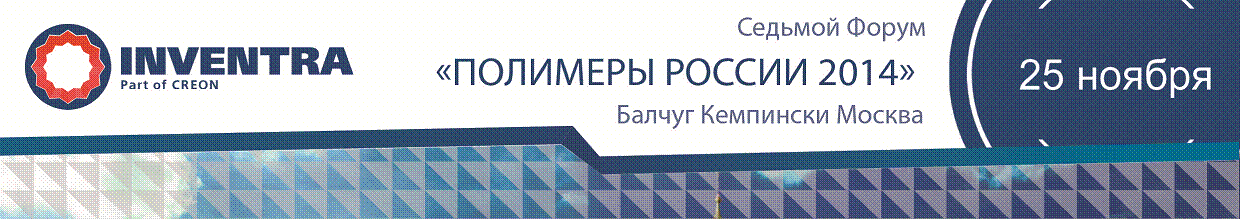 Таблица для заполнения данных по номинантам Премии «Полимеры России 2014». Лонг-листНазвание компанииАдрес регистрации юр лицаПроизводственные площадки: город, регионОфициальные дистрибьюторы, представительства: количество, города, страныВиды продукцииНазначение продукцииРынок, на котором представлена продукцияОценка доли компании в данном сегментеПроизводственные мощности (тоннаж/год)Данные на ноябрь 2014Объем производства в годДанные по 2013 году, прогноз 2014Количество сотрудников (производство, управляющая компания, коммерческая структура)Выработка на 1 работающегоДинамика производства за период 2011 - 2014Расширение номенклатуры продукции за период окт 2013 – ноя 2014Наличие собственной лабораторииУровень инвестиций в R&D (% от выручки)Запуск новой линии/ нового завода и тпза период окт 2013 – ноя 2014Успешное слияние/поглощение (M&A)Запуск дополнительных back up мощностейМодернизация текущих мощностейза период окт 2013 – ноя 2014Экологический проект, recycling, тпПроект энергоэффективности производстваЭкспорт продукцииИмпортозамещение и конкурентоустойчивость к импортуРегионы, в которые идет экспорт,Процент от объема производства,Когда начали экспортировать Успешный запуск нового продукта на замену импортному аналогу (период с окт 2013)Замещение импортного материала у крупного промышленного потребителя (назвать потребителя, период перехода на ваш продукт – с какого года/месяца, назвать какой импортный продукт потребитель использовал ранее)Замещение традиционных материаловИнновационность продукцииЗамещение традиционных неполимерных материалов на полимерные или материалы с большей долей полимеров: представить примеры перехода клиентов на ваш продукт за период окт 2013 – 2014 с традиционных материалов или материалов с меньшей долей полимеров, илидать оценку распределения долей внутри сегмента с учетом потребления традиционных материалов, показать динамику перехода с традиционных на полимерные за два-три года, обосновать вклад вашей компании в данный переходпредставить данные по эффективности перехода с традиционных материалов на ваш продукт (в цифрах или технических характеристиках)Развитие нового сегмента/ способа потребления с ростом продаж выше рынкаРиск или кризис менеджмент,антикризисная устойчивостьДинамика производственных и фин.показателей за период 2007-2009Наличие департамента риск-менеджментаИные краткие данныеУровень долговой нагрузки к финансовому обороту компанииУспешное привлечение дополнительного финансирования за период 2013-2014 годаПортфель заказчиковПортфель поставщиковКоличество прямых заказчиков,Распределение заказчиков по сферам,сбалансированность портфеля заказчиков,уровень взаимодействия с потребителямиКоличество поставщиков-производителей, с которыми компания работает напрямуюКорпоративная культураПрограммы мотивации, наличие системы KPIФинансирование институтов/мероприятий отраслиВовлеченность в публичное развитие сегмента/отрасли,Внешнее признание компанииПроект/программа социальной значимостиСтруктура акционеров, афиллированные структуры